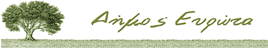                ΔΕΛΤΙΟ ΤΥΠΟΥ«Έναρξη λειτουργίας της ηλεκτρονικής εφαρμογής δήλωσης-διόρθωσης των τετραγωνικών μέτρων των ακινήτων.»Σας γνωρίζουμε ότι έχει τεθεί σε λειτουργία η ηλεκτρονική εφαρμογή για την υποβολή αρχικής ή διορθωτικής δήλωσης της επιφάνειας των ακινήτων. Μέσω της εν λόγω εφαρμογής, η οποία είναι προσβάσιμη  στη διεύθυνση https://tetragonika.govapp.gr ,οι πολίτες έχουν τη δυνατότητα να διορθώσουν στοιχεία των επιφανειών των ακινήτων τους  έως τις 31-3-2020, χωρίς την επιβολή των αναλογούντων αναδρομικών τελών και φόρων, αλλά και των προστίμων που προβλέπονται από την κείμενη νομοθεσία για την μη υποβολή, ή την υποβολή ανακριβούς δήλωσης (αρ 2 του ν. 429/1976, άρθρο 10 παρ. 11 & 14 του ν. 1080/1980 και άρθρο 24 παρ. 12 και 16 του ν. 2130/1993).Μπαίνοντας ο κάθε πολίτης στην παραπάνω ηλεκτρονική πλατφόρμα, δεν χρειάζεται να υποβάλει έντυπα δικαιολογητικά, καθώς όλα τα ζητούμενα προς συμπλήρωση στοιχεία διασταυρώνονται ηλεκτρονικά.Ενδεικτικά τα βήματα που ακολουθείτε στην ηλεκτρονική εφαρμογή (https://tetragonika.govapp.gr):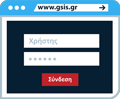 Βήμα 1Συνδεθείτε στο σύστημα μέσω των στοιχείων taxisnet.Βήμα 2Δημιουργήστε μια δήλωση για κάθε ακίνητο που επιθυμείτε να υποβάλλετε διόρθωση τ.μ. επιλέγοντας αρχικά το Δήμο που ανήκει.Βήμα 3Επιλέξτε από τη λίστα το ακίνητο που επιθυμείτε να διορθώσετε και τροποποιήστε τα τ.μ., σύμφωνα με τα πραγματικά.Βήμα 4Υποβάλετε τη δήλωση.Για περισσότερες πληροφορίες, επικοινωνήστε με το τμήμα Εσόδων, Περιουσίας και Ταμείου του Δήμου  στα τηλέφωνα 2735360016 και 2735360023.